Publicado en Barcelona el 07/02/2020 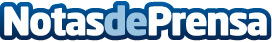 Nuevos módulos de seguridad Preventa XPS Universal de Schneider ElectricMás de cuarenta tipos de mensajes diferentes, sin interfaz de bus de campo. Información de estado sobre los próximos ciclos de trabajo y el número de ciclos de trabajo restantes antes del final de la vida útil. Funciones de seguridad seleccionables, dando lugar a menos referencias para una simplificación de la logística de repuestosDatos de contacto:Noelia Iglesias935228612Nota de prensa publicada en: https://www.notasdeprensa.es/nuevos-modulos-de-seguridad-preventa-xps Categorias: Nacional Hardware E-Commerce Software Ciberseguridad Otras Industrias http://www.notasdeprensa.es